Vzdelávacie úlohy z predmetu Odborný výcvik -  učebného odboru – obchodná prevádzka – práca pri príprave jedál na 22.týždeň – 24.1.2022 - 28.1.2022Názov témy:Príprava jedál z bravčových vnútorností – Bravčové srdce na cibuľke s horčicouVhodné doplnky k bravčovým vnútornostiam – Paradajkový šalát s cibuľkouBaranie mäso – charakteristika – Pečené baranie mäso so slaninou1. Príprava jedál z bravčových vnútorností – Bravčové srdce na cibuľke s horčicou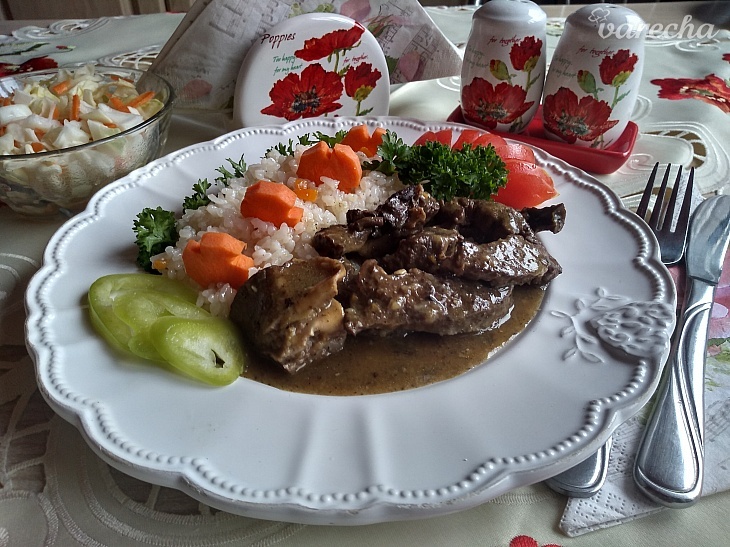 SurovinyPostupBravčové srdce umyjeme, osušíme.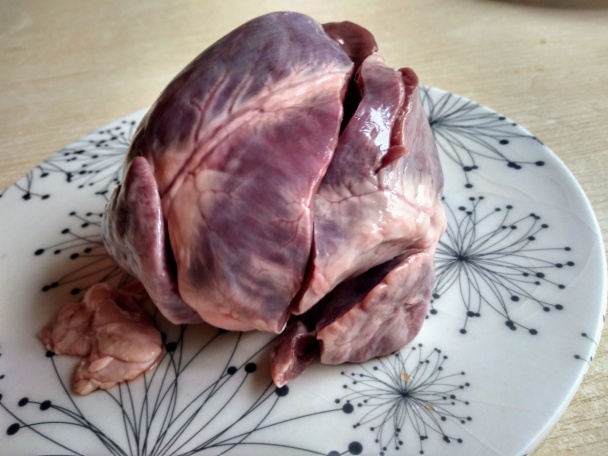 Prekrojíme ho na polovicu.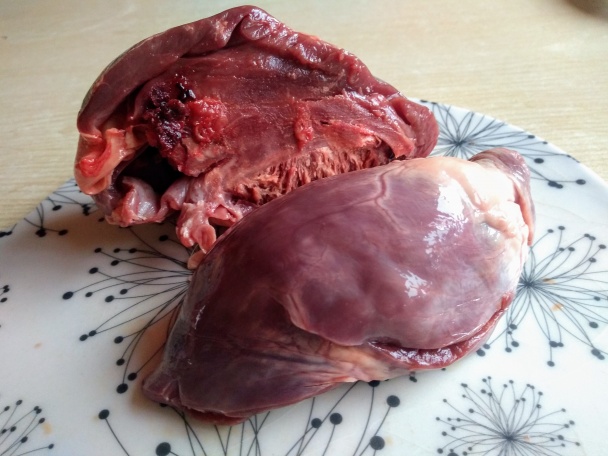 Pokrájame na plátky. Pripravíme   si cibuľu a jeden strúčik cesnaku.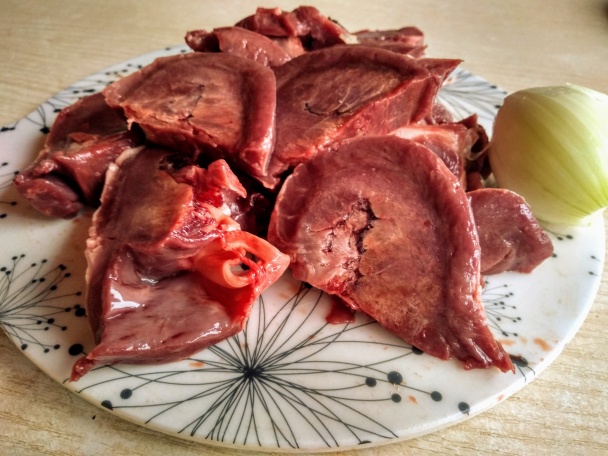 Pol lyžice masti necháme rozohriať a plátky srdca opečieme a potom som ich vyberieme do misy.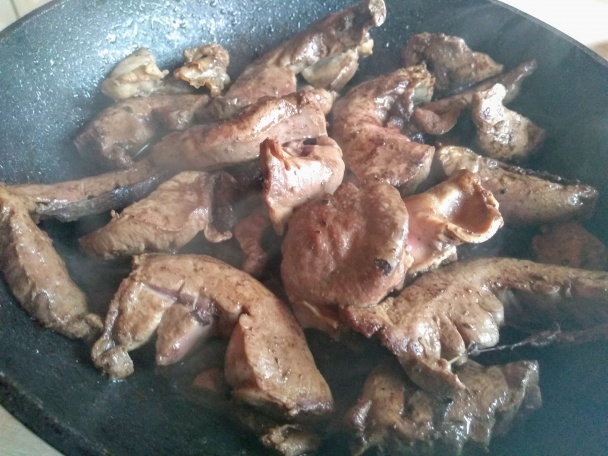 Do výpeku pridáme ešte pol lyžice masti a nakrájanú cibuľu a cesnak. 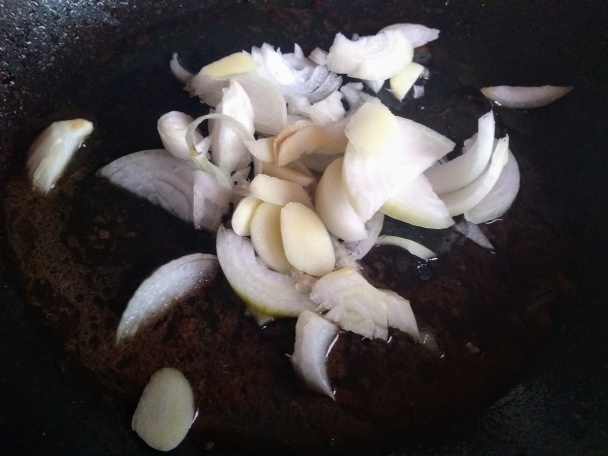 Všetko opečieme do zlatista a pridáme horčicu.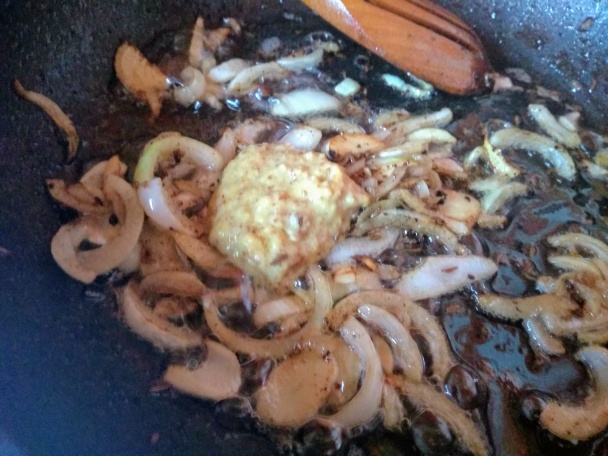 Zamiešame,  zalejeme troškou vody a tento základ  necháme chvíľku povariť.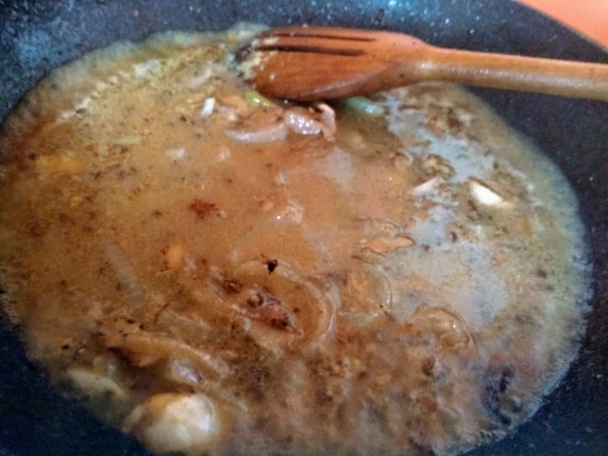 Pridáme plátky srdca.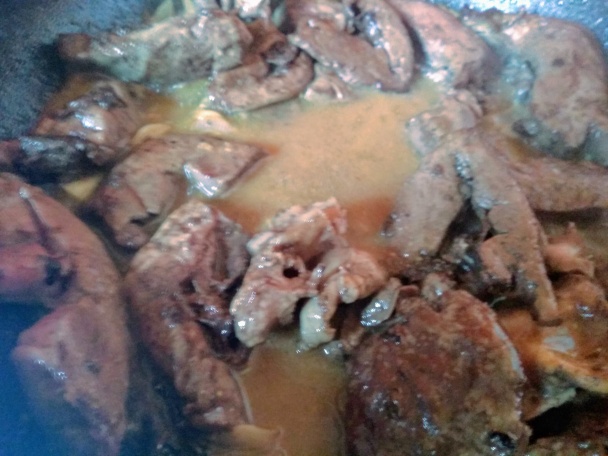 Osolíme,  okoreníme,, pridáme štipku rasce, bobkový list, celé nové korenie a borievku. Dusíme pod pokrievkou 50 minút.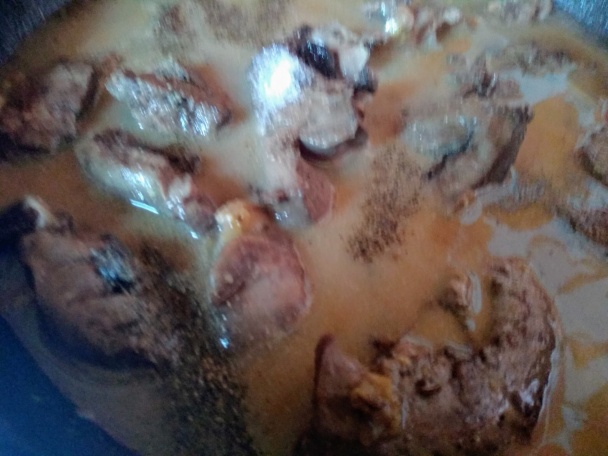 Keď bude srdce mäkké, rozmiešame v troške vody kukuričný škrob a pridáme mäsu.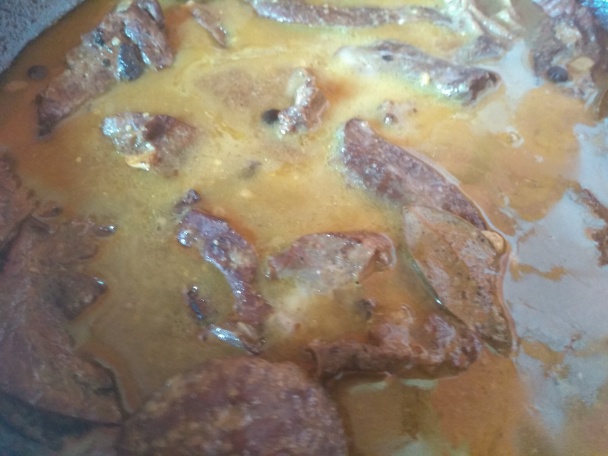 Už iba chvíľku pri zníženom plameni necháme prejsť varom.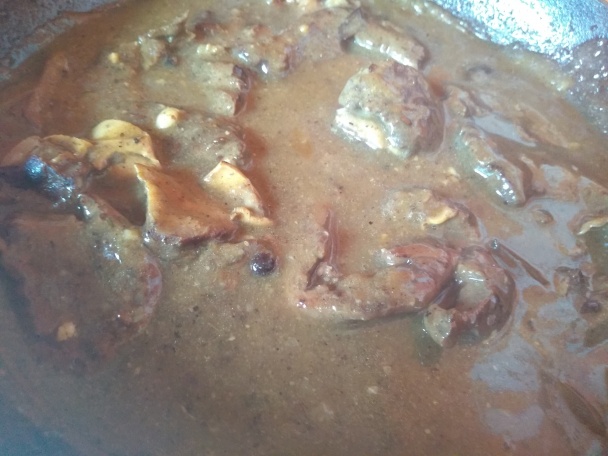 Úlohy:Napíš si do zošita postup prípravy uvedeného receptu – Bravčové srdce na cibuľke s horčicou.Napíš, ktoré suroviny sme použili na prípravu tohto receptu.Uvedené úlohy  odfoť a pošli majsterke odborného výcviku.2. Vhodné doplnky k bravčovým vnútornostiam – Paradajkový šalát s cibuľkou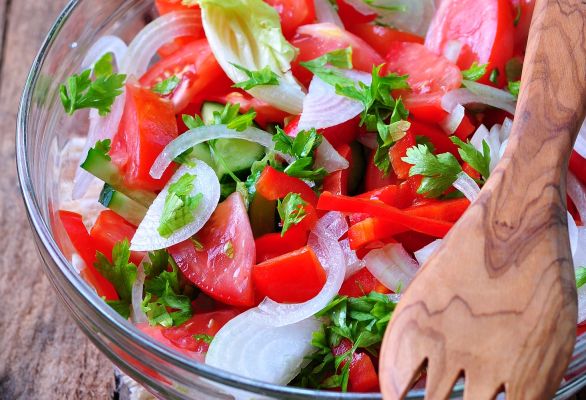 Suroviny6 ks paradajka2 ks cibuľa3 PL petržlenová vňať2 PL olivový olej1 PL cukor2 PL vínny ocotpodľa chuti  soľ, mleté čierne koreniePostup1.Paradajky a cibuľu  nakrájame na menšie kúsky. Pridáme nadrobno nasekanú petržlenovú vňať a všetko zalejeme zálievkou.2.Tú si pripravíme z oleja, octu, cukru, korenia a zo soli. Úlohy:Napíš si do zošita postup prípravy uvedeného receptu – Paradajkový šalát s cibuľkou.Napíš, ktoré suroviny sme použili na prípravu tohto receptu.Uvedené úlohy  odfoť a pošli majsterke odborného výcviku.3.Baranie mäso – charakteristika – Pečené baranie mäso so    slaninou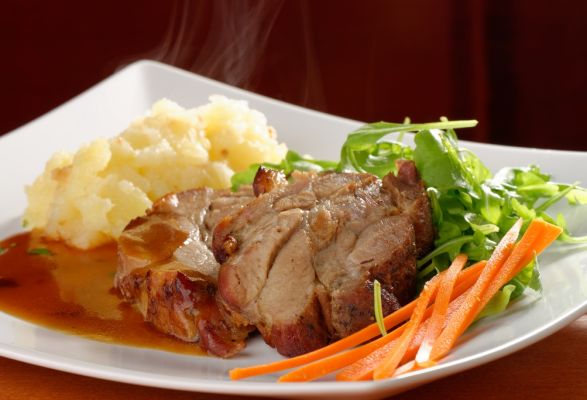 Suroviny500 g baranie stehno40 g slanina40 g masť20 g cibuľa10 g hladká múkapodľa chuti rajčiakový pretlak, soľ, vodaPostup1.Baranie mäso dáme v celku na pekáč, pridáme masť, slaninu pokrájanú na malé kocky, pokrájanú cibuľu, trochu podlejeme a dáme piecť. Počas pečenia mäso polievame vlastnou šťavou.2.Upečené mäso vyberieme, šťavu zaprášime múkou, spolu popražíme, pridáme 2-3 lyžice pretlaku, povaríme a nalejeme na pokrájané mäso. Podávame so zemiakovou kašou a zeleninou.Úlohy:Napíš si do zošita postup prípravy uvedeného receptu – Pečené baranie mäso so slaninou.Napíš, ktoré suroviny sme použili na prípravu tohto receptu.Uvedené úlohy  odfoť a pošli majsterke odborného výcviku.1 kssrdce bravčové 1 PLmasť bravčová 1 ks menšiacibuľa 1 strúčikcesnak 1 PLhorčica kremžská 1 PLškrob kukuričný podľa chutisoľ štipkarasca celá podľa chutikorenie čierne mleté 4 kskorenie nové celé 3 ksborievka celá 2 kslist bobkový 